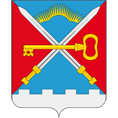 СОВЕТ ДЕПУТАТОВМУНИЦИПАЛЬНОГО ОБРАЗОВАНИЯСЕЛЬСКОЕ ПОСЕЛЕНИЕ АЛАКУРТТИКАНДАЛАКШСКОГО МУНИЦИПАЛЬНОГО РАЙОНА МУРМАНСКОЙ ОБЛАСТИЧЕТВЕРТЫЙ СОЗЫВВЫПИСКА ИЗ ПРОТОКОЛА № 116от «04» марта 2022 года                                                                                                           с. Алакуртти15:00 час                                                                                                                       ул. Содружества, 12Присутствовали депутаты:Приглашенные:- Свильпова Н.А. – представитель прокуратуры города Кандалакша;- Ситнова Н.В. – начальник отдела бюджетного учета и отчетности администрации муниципального образования сельское поселение Алакуртти;- Глазова А.С. – специалист МКУ «МЦ Алакуртти»;- Кравченко А.Е. – специалист Совета депутатов муниципального образования сельское поселение Алакуртти;- Зайцев Л.М. – кандидат на замещение должности главы администрации муниципального образования сельское поселение Алакуртти Кандалакшского муниципального района Мурманской области;- Скабин В.О. – кандидат на замещение должности главы администрации муниципального образования сельское поселение Алакуртти Кандалакшского муниципального района Мурманской области.Сто шестнадцатое заседание Совета депутатов муниципального образования сельское поселение Алакуртти Кандалакшского муниципального района четвертого созыва открыл Председатель Совета депутатов Самарин Александр Павлович, который сообщил, что кворум состоялся и предложил сто шестнадцатое заседание Совета депутатов считать открытым. Принято единогласно.830. О повестке дня сто шестнадцатого заседания Совета депутатов муниципального образования сельское поселение Алакуртти Кандалакшского муниципального района четвертого созыва.1. О внесении изменений в решение Совета депутатов муниципального образования сельское поселение Алакуртти Кандалакшского муниципального района от 20.12.2021 № 799 «О бюджете муниципального образования сельское поселение Алакуртти Кандалакшского муниципального района на 2022 год и на плановый период 2023 и 2024 годов»;2. Об утверждении пороговых значений среднемесячного совокупного дохода, приходящегося на каждого члена семьи, и стоимости имущества, находящегося в собственности членов семьи, в целях признания граждан малоимущими и предоставления им жилых помещений по договорам социального найма на 2022 год;3. Об утверждении перечня муниципального имущества, передаваемого из муниципальной собственности муниципального образования сельское поселение Алакуртти Кандалакшского муниципального района в муниципальную собственность муниципального образования Кандалакшский район;4. Об избрании Главы администрации муниципального образования сельское поселение Алакуртти Кандалакшского муниципального района Мурманской области.Самарин А.П. – за утверждение вопросов и порядка рассмотрения в повестке дня Совета депутатов, предлагаю провести голосование:Голосовали: «за» - 8;«Против» - «нет»;«Воздержался» - «нет».Решение принято и прилагается.834. Об избрании Главы администрации муниципального образования сельское поселение Алакуртти Кандалакшского муниципального района Мурманской области.Самарин А.П. – Завершился объявленный Советом депутатов конкурс на замещение должности главы администрации муниципального образования сельское поселение Алакуртти Кандалакшского муниципального района Мурманской области. По итогам конкурса кандидатуры Скабина Владимира Олеговича, Зайцева Льва Михайловича признаны отобранными и представлены Совету депутатов муниципального образования сельское поселение Алакуртти Кандалакшского муниципального района для назначения на должность Главы администрации муниципального образования сельское поселение Алакуртти Кандалакшского муниципального района Мурманской области. Предлагаю кандидатам на должность Главы администрации муниципального образования сельское поселение Алакуртти Кандалакшского муниципального района Мурманской области выступить со своими программами.Слово предоставляется:1. Скабину Владимиру Олеговичу;2. Зайцеву Льву Михайловичу.Самарин А.П. – У кого есть вопросы к выступающим кандидатам на должность Главы администрации муниципального образования сельское поселение Алакуртти Кандалакшского муниципального района Мурманской области?Самарин А.П. – В соответствии с пунктом 8.3 Положения о конкурсе на замещение должности Главы администрации муниципального образования сельское поселение Алакуртти Кандалакшского муниципального района Мурманской области, утвержденным решением Совета депутатов муниципального образования сельское поселение Алакуртти от 09.12.2021 № 794, голосование в Совете депутатов по назначению Главы администрации проходит на открытом заседании Совета депутатов тайным голосованием. Слово предоставляется председателю счётной комиссии Сидоровой Виктории Евгеньевне.Сидорова В.Е. – Разрешите огласить порядок тайного голосования по назначению на должность  Главы администрации муниципального образования сельское поселение Алакуртти Кандалакшского муниципального района Мурманской области.Счётная комиссия изготовила 10 экземпляров избирательных бюллетеней для голосования по действующему числу депутатов Совета депутатов муниципального образования сельское поселение Алакуртти Кандалакшского муниципального района.После выдачи бюллетеней неиспользованные бюллетени погашаются путем отрезания левого нижнего угла.Голосование производится путем внесения в бюллетень любой отметки в ячейку столбца «ЗА», расположенную справа от фамилии, имени, отчества кандидата, в пользу которого сделан выбор. Недействительным признается бюллетень, в котором: не содержится отметок в ячейках столбца «ЗА», расположенных справа от фамилии, имени, отчества кандидатов; отметки проставлены более чем в одной ячейке столбца «ЗА»; содержатся исправления, по которым невозможно определить волеизъявление голосующего.Каждый бюллетень с обратной стороны подписан мной и всеми членами счетной комиссии.(Демонстрирует образец бюллетеня и его защищенность).Прошу утвердить форму и текст бюллетеня.Голосовали: «за» - 8;«Против» - «нет»;«Воздержался» - «нет».Форма и текст бюллетеня утверждены единогласно.Сидорова В.Е. – Депутаты получают по одному бюллетеню, в соответствии со списком депутатов. При получении бюллетеня депутаты расписываются в списке, также заверенном подписями членов счётной комиссии.Прошу показать ящик для голосования и опечатать его в присутствии депутатов и приглашенных.(Ящик опечатывается).Самарин А.П. – У кого есть вопросы к председателю счётной комиссии? Объявляю перерыв для проведения тайного голосования.(Перерыв).Самарин А.П. – Слово предоставляется председателю счётной комиссии Сидоровой Виктории Евгеньевне.Сидорова В.Е. – В бюллетень для тайного голосования по избранию Главы администрации муниципального образования сельское поселение Алакуртти Кандалакшского муниципального района Мурманской области были внесены следующие кандидатуры: ЗАЙЦЕВ Лев Михайлович, СКАБИН Владимир Олегович.Выдано бюллетеней для тайного голосования – 8. При вскрытии урны для тайного голосования обнаружено: всего бюллетеней – 8; признанных недействительными – 0 бюллетеней. Погашено 2 бюллетеня.По результатам подсчета голоса распределились следующим образом: ЗАЙЦЕВ Лев Михайлович: «ЗА» – 8; «ПРОТИВ» – 0.СКАБИН Владимир Олегович: «ЗА» – 0; «ПРОТИВ» – 8.Самарин А.П. – Результаты тайного голосования автоматически вступают в силу, в связи, с чем оформляется соответствующее решение Совета депутатов муниципального образования сельское поселение Алакуртти Кандалакшского муниципального района: 1. Считать избранным Главой администрации муниципального образования сельское поселение Алакуртти Кандалакшского муниципального района Мурманской области Зайцева Льва Михайловича.2. Главе муниципального образования сельское поселение Алакуртти Кандалакшского муниципального района Самарину А.П. в течение пяти дней со дня избрания главы администрации муниципального образования сельское поселение Алакуртти Советом депутатов муниципального образования сельское поселение Алакуртти заключить с Зайцевым Л.М. контракт.4. Опубликовать настоящее решение в информационном бюллетене «Алакуртти - наша земля» и на официальном сайте сельского поселения Алакуртти Кандалакшского района.5. Настоящее решение вступает в силу со дня его официального опубликования.Слово предоставляется Главе администрации муниципального образования сельское поселение Алакуртти Кандалакшского муниципального района Мурманской области Зайцеву Льву Михайловичу.Зайцев Л.М. поблагодарил всех присутствующих.  Решение принято и прилагается.Председатель Совета депутатов Самарин Александр Павлович поблагодарил депутатов за работу и предложил сто шестнадцатое заседание Совета депутатов муниципального образования сельское поселение Алакуртти Кандалакшского муниципального района четвертого созыва считать закрытым.Глава муниципального образования сельское поселение Алакуртти Кандалакшского муниципального района                                                                           А.П. Самарин№ п/пФИОИзбирательный округ1231Базуева Надежда Юрьевна62Кулик Сергей Григорьевич43Муталиева Елена Михайловна54Окуловская Ирина Вениаминовна105Репринцев Игорь Борисович86Самарин Александр Павлович77Сидорова Виктория Евгеньевна18Сорокина Оксана Александровна2